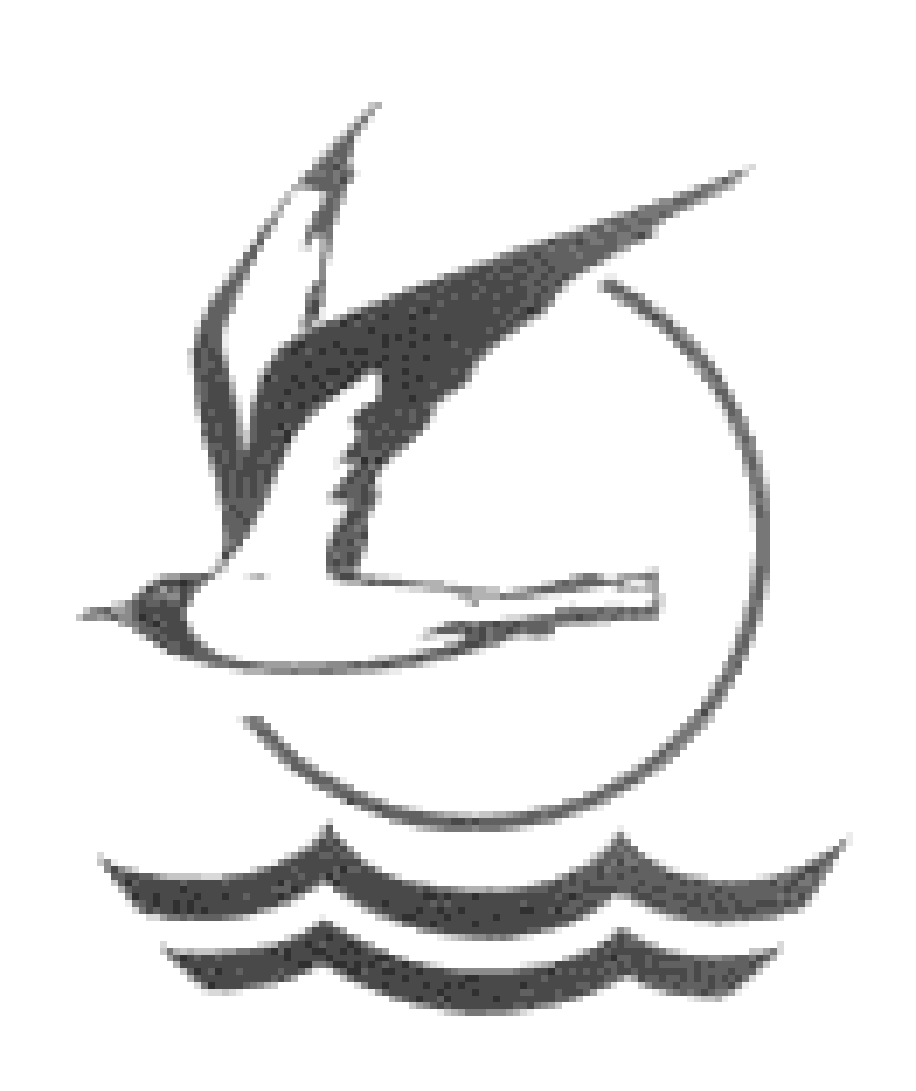 ПОРЯДОК ОЦЕНИВАНИЯ УЧАЩИХСЯ ТАЛЛИННСКОЙ ЛЯЭНЕМЕРЕ ГИМНАЗИИ§ 1. Основание для оценивания учащихсяОценивание учащихся производится на основании постановлений правительства ЭР №1 “Государственная 	программа	обучения	для	основной	школы”, №2 “Государственная программа обучения для гимназии” от 06.01.2011 г. и принятого 09.06.2010 г. “Закона об основной школе и гимназии”.§ 2. Основные положения(1) Целью оценивания является:поддержать развитие учащегося;дать обратную связь об успеваемости учащегося;дать обратную связь о поведении и прилежании учащегося;вдохновлять и направлять учащегося на целенаправленную учебу;направлять учащегося в формировании самооценки, направлять и поддерживать учащегося при выборе дальнейшего образовательного пути;направлять деятельность учителя на оказание поддержки учащегося в учебе и индивидуальном развитии;создать основание для перевода учащегося в следующий класс и для принятия решения об окончании основной школы и гимназии.(2) Оценивание — это систематический сбор информации о развитии учащегося, анализ этой информации и предоставление обратной связи. Оценивание является основой дальнейшего планирования обучения. При оценивании используются различные методы и способы. Оценивание является неотъемлемой частью процесса обучения.(3) Учащийся имеет право получать информацию о порядке оценивания и о своих оценках. Учащийся имеет право знать, какие оценки лежат в основе итоговой оценки. Порядок оценивания, а также порядок информирования учащихся и родителей об оценивании и оценках, об оспаривании оценок, определяется в правилах внутреннего распорядка школы.(4) Порядок оценивания по предметам определен в предметных программах.(5) Порядок оспаривания оценок установлен в школьной программе обучения. § 3. Формирующее оценивание(1) Формирующее оценивание сосредоточивается прежде всего на развитии учащегося, то есть на сравнении его успехов с прежними достижениями. При осуществлении обратной связи своевременно и по возможности точно описываются сильные стороны и недостатки учащегося, а также даются предложения по дальнейшей деятельности, поддерживающей его развитие. Два раза в учебном году учитель-предметник 1-9 классов даёт ученику обратную связь о его поведении и прилежании, комментируя оценку по предмету за первый и третий триместр.
(2) В ходе урока осуществляется обратная связь в устной или письменной форме относительно знаний и умений, касающихся учебного предмета и предметного цикла (в том числе общих компетенций, учебных и воспитательных целей школьной ступени и сквозных тем). В течение учебного дня педагогический персонал даёт учащемуся обратную связь, чтобы способствовать формированию его поведенческих и ценностных установок. Школа реагирует на случаи, которые вступают в противоречие с общепризнанными ценностями и добропорядочностью.(3) Учащийся	привлекается	к процессу самооценивания 	или оценивания одноклассников, чтобы развивать его умение ставить цели и на их основе анализировать свою учебу и поведение, а также повышать интерес к учебе.§ 4. Оценивание знаний и умений как основание для итоговых оценок(1) Знания и умения учащегося по предметам сравниваются с ожидаемыми результатами обучения, предусмотренными предметной программой, лежащей в основе обучения учащегося, а также с поставленными перед ним целями обучения. Знания и умения по предмету можно оценивать как в процессе учебы, так и по завершении изучения темы.(2) Результаты оценивания знаний и умений по предмету выражаются цифровыми оценками по пятибалльной системе.(3) При оценивании знаний и умений по пятибалльной системе:1) оценкой «5», или «отлично» оценивается итоговый результат учебы за рассматриваемый период или по рассматриваемой тематике, если он в полной мере соответствует или превышает целевой результат учебы;2) оценкой «4», или «хорошо» оценивается итоговый результат учебы за рассматриваемый период или по рассматриваемой тематике, если он в общем соответствует целевому результату учебы;3) оценкой «3», или «удовлетворительно» оценивается итоговый результат учебы за рассматриваемый период или по рассматриваемой тематике, если он в общем соответствует целевому результату учебы, но имеет недостатки и ошибки.4) оценкой «2», или «недостаточно» оценивается итоговый результат учебы за рассматриваемый период или по рассматриваемой тематике, если он имеет серьезные недостатки;5) оценкой	«1»,	или	«слабо» оценивается	итоговый результат	учебы за рассматриваемый период или по рассматриваемой тематике, если он имеет серьезные недостатки и не показывает развития учащегося.(4) Учащийся, которому по одному или нескольким предметам составлена индивидуальная программа	обучения,	оценивается	дифференцированно. При дифференцированном оценивании применяется система оценивания школы в соответствии с особыми образовательными потребностями ученика.(5) При составлении и оценивании обязательных письменных работ по пятибалльной шкале исходят из принципа: если применяется	бальная система оценивания и учитель не сообщил об иной системе, работа составляется так, что оценка «5» ставится учащемуся, набравшему 90-100% из максимально возможного количества баллов,оценка «4» 75- 89% баллов, оценка «3» 50- 74% баллов, оценка «2» 20 -49% баллов, оценка «1»  0- 19% баллов.(6) При оценивании учащихся 1 класса используется словесное описательное оценивание, у которого отсутствует цифровой эквивалент. Использование в школе словесного описательного оценивания установлено в школьной программе обучения.
При выбытии из школы ученика первого класса или после окончания первого класса словесное оценивание конвертируется в оценочную шкалу, установленную Законом об основной школе и гимназии §29 п.2 при переводе ученика в следующий класс.(7) За курс плавания, пройденный в 1 ступени обучения, ученику дается письменная обратная связь, которую в журнале обозначают символами “ARV” (зачтено)/“M/ARV” (незачтено). Сдавшему зачет ученику ставится “ARV”Не справившемуся с зачетом ученику ставится “M/ARV”.Ученику, освобожденному от уроков плавания по состоянию здоровья, даются теоретические задания по учебному материалу и он получает зачет за выполнение заданий. За выполненные задания ученик получает оценки, которые вносятся в электронный журнал. “ARV” выставляется на основании большинства положительных оценок. При прохождении материала по плаванию теоретически, “ARV” выставляется с комментарием.При преобладании отрицательных оценок, учащемуся выставляется “M/ARV” При этом к “M/ARV” добавляется комментарий, что у ученика отсутствуют как теоретические так и практические знания и умения по плаванию.Учащийся не должен исправлять “M/ARV”, так как словесная итоговая оценка не влияет на годовую оценку.(8) Если при оценивании выявляется списывание или использование посторонней помощи, то письменная или практическая работа, устный ответ (выступление), практическая деятельность или ее результат оценивается оценкой «слабо».(9) Если письменная или практическая работа, устный ответ (выступление), практическая деятельность или ее результат оценены оценкой «недостаточно» или «слабо» либо если оценка не поставлена, то учащемуся предоставляется возможность ответить заново или пересдать работу. Порядок повторных ответов и пересдачи работы устанавливается в школьной учебной программе § 5.(10) Несданная письменная или устная работа, которую учитель считает важной и обычно оценивает процессной оценкой, обозначается в электронном журнале “et” при дистанционном обучении в 1 - 12 классах и при контактном обучении во 2 - 12 классах.(11) Выполнение контрольных работ и оценочных заданий обязательно для всех учащихся.(12) Если 50 % или более учащихся класса выполнили контрольную работу на оценки “1” или “2”, то эти оценки в электронный журнал не выставляются и после дополнительного изучения материала работа проводится снова.(13) При оценивании учащегося с особыми образовательными потребностями, вызванными состоянием здоровья, учитывается их участие в уроках физической культуры и выполнение упражнений, предписанных лечащим врачом. Оцениваются знания учащегося о спорте и движении, выполнение физических упражнений и данных учителем заданий (составление рефератов, участие в роли судьи и т.д).(14) Критерии итогового оценивания в основной школе  и  гимназии:“5” если средний балл в электронном журнале больше чем  4,5“4” если средний балл в электронном журнале больше чем  3,5“3” если средний балл в электронном журнале больше чем  2,5“2” если средний балл в электронном журнале больше чем  1,5Если  в электронном журнале  средний балл за триместр или курс 4,5;  3,5;   2,5;  1,5, то учитель считает  среднее арифметическое всех оценок до сотых. Если оно  будет больше, чем 4,5;  3,5;  2,5;  1,5, тогда оценка за триместр/курс ставится в пользу ученика.§ 5. Порядок пересдачи работ или пропущенного материала(1) Учащемуся предоставляется возможность закончить/предъявить обозначенную в электронном журнале символом “et” работу в течение 5 учебных дней начиная со следующего дня внесения символа в электронный журнал.(2) Учащемуся предоставляется возможность сдать невыполненную обязательную оцениваемую работу и исправить все неудовлетворительные оценки один раз в течение 5 учебных дней после выставления оценок в электронном журнале. Если учащийся отсутствует в данный период, то срок исправления продлевается пропорционально времени отсутствия.(3) Если учащийся не является для выполнения работы в согласованное с учителем время и не оповещает об этом учителя, то учитель вправе отказаться предоставить ещё одну возможность исправления оценки.§ 6. Итоговое оценивание в основной школе(1)  В основной школе итоговыми оценками являются оценки за триместры. На основании трёх триместровых оценок  выставляется годовая оценка. Исключением является физкультура в первой школьной ступени, когда в рамках этого предмета ученики овладевают навыками плавания. В этом случае выставляется только годовая оценка.(2) В основной школе итоговая оценка за триместр выставляется на основании минимум трех оценок по предметам, которые изучаются 1 - 2 раза в неделю, и на основании минимум пяти оценок по предметам, которые изучаются более 2 раз в неделю. На первой школьной ступени обязательное количество оценок за год по физкультуре, когда в рамках этого предмета ученики овладевают навыками плавания, должно быть не меньше 10.  (3) Если оценка за триместр по предмету осталась не выставлена и учащийся не воспользовался возможностью ее получить, то при выставлении годовой оценки усвоенные знания и умения по этому предмету приравниваются к оценке “слабо” или к равнозначной словесной описательной оценке (“LP”).(4) Учащемуся, который отсутствовал в школе 50% и более уроков и не выполнил требуемые для выставления итоговой оценки задания, вместо оценки ставится обозначение “VP” (välja panemata - не выставлено). При подсчёте количества пропущенных за триместр уроков  не  учитываются уроки, на которых ученик отсутствовал  на основании  приказа директора школы. Отсутствие на уроках на основании приказа директора не освобождает ученика от выполнения обязательных оценочных заданий и контрольных работ.(5)  Во время дистанционного обучения в процент отсутствия ученика 1 класса входят отсутствия на онлайн уроках в случае, если не выполнены необходимые задания. Вместо итоговой оценки (“LV”, “LH”, “LR”) выставляется символ “LP”, если учащийся отсутствовал 50% и более уроков. (6) Во время дистанционного обучения в процент отсутствия ученика 2 - 9 класса входят отсутствия на онлайн уроках в случае, если не выполнены необходимые для выставления оценки задания. Вместо итоговой оценки выставляется символ “VP”, если учащийся отсутствовал 50%  и более уроков. (7) Учащемуся, у которого по какому-либо предмету оценка за триместр  “недостаточно”, “слабо”, “LP” в 1 классе или оценка не выставлена (“VP”), составляется кратковременная индивидуальная программа обучения или назначается другой вид поддержки (логопедическая помощь, уроки в группе поддержки и др), чтобы помочь ученику усвоить требуемые знания и умения. Срок выполнения кратковременной индивидуальной программы определяется учителем- предметником. После выполнения или невыполнения кратковременной индивидуальной программы обозначение “VP”обязательно  заменяется на оценку. В 1 классе “LP” заменяется символами “LV”, “LH”, “LR” или остается неисправленным, если кратковременная индивидуальная программа не выполнена.(8) По творческой работе ученикам третьей школьной ступени дается письменная обратная связь, которая в журнале отображается  символами “ARV” / “M/ARV”.(9) Учащемуся 9 класса годовые оценки выставляются перед выпускными экзаменами, исключая предметы, по которым учащемуся назначена дополнительная работа.(10) По обоснованному решению педсовета учащегося можно оставить на повторный курс, если из-за отсутствий по неуважительной причине по трем и более учебным предметам он имеет годовую оценку «недостаточно» или «слабо» или равнозначную словесную описательную оценку (“LP”). К процессу принятия решения педагогический совет привлекает учащегося или его законного представителя, заслушивая его мнение.§ 7. Итоговое оценивание в гимназии(1) Итоговыми оценками в 10 - 12 классах являются курсовые оценки и оценки за гимназическую ступень.(2) Курсовая оценка выставляется на основании не менее пяти оценок, полученных за курс.(3) Если курс совпадает с периодом дистанционного обучения, то по предметам, которые изучаются 4 - 6 раз в неделю, курсовая оценка выставляется на основании минимум трех оценок.(4) Курсовую оценку можно выставить в течение 5 учебных дней после окончания курса. Если за последнюю контрольную или обязательную оценочную работу курса получена негативная оценка и она влияет на курсовую оценку, то у ученика есть право исправить оценку за работу в течение 5 учебных дней.(5) Предмет по выбору оценивается двумя оценками “зачтено” или “не зачтено”, которые выставляются на основании цифровых оценок. Оценка “зачтено”ставится при наличии большинства положительных цифровых оценок.(6) Учащемуся, который отсутствовал в школе 30% уроков и не выполнил требуемые для выставления курсовой оценки задания, вместо оценки ставится обозначение “VP” (välja panemata - не выставлено). При подсчёте количества пропущенных за курс  уроков  не  учитываются  уроки, на которых ученик отсутствовал  на основании  приказа директора школы. Отсутствие на уроках на основании приказа директора  не освобождает ученика от выполнения обязательных оценочных заданий и контрольных работ.  (7) Во время дистанционного обучения в процент отсутствий входят отсутствия учащегося на онлайн уроках в случае, если не выполнены необходимые для выставления оценки задания. Вместо итоговой оценки выставляется символ “VP”, если учащийся отсутствовал 30%  и более уроков. (8) При одинаковом количестве курсовых оценок (например, 344334) оценка за гимназическую ступень ставится в пользу учащегося.(9) Полученные в текущем учебном году неудовлетворительные оценки и символы “VP” нельзя исправить в следующих гимназических классах. Ученик, получивший за курс оценку “недостаточно”, “слабо” или символ“VP”, обязан исправить эту оценку.Для исправления неудовлетворительной курсовой оценки или символа “VP” учитель-предметник составляет в электронном виде кратковременную индивидуальную программу, к которой ученик получает доступ просмотра через школьную электронную почту (laanemere.tln.edu.ee). Оповещение об открытии кратковременной индивидуальной программы ученик получает через электронный журнал. Исправлять неудовлетворительную оценку за курс ученик гимназической ступени может только один раз. Это происходит в течение учебного года или во время дополнительной учебной работы в июне или в августе. Символ “VP” не исправляется на оценку, если ученик не выполнил ни одного задания из индивидуальной программы. Оставшийся неисправленным символ “VP” не позволяет ученику закончить гимназическую ступень.(10) В исключительном случае учащемуся-кандидату на золотую или серебряную медаль предоставляется возможность исправить 1 курсовую оценку, полученную в 10 - 12 классах. Для исправления составляется кратковременная индивидуальная программа обучения.(11) Дополнительные основания для отчисления учащегося из гимназии установлены в правилах внутреннего распорядка школы.§ 8. Перевод учащегося в следующий класс основной школы(1) На основании годовых оценок педагогический совет принимает решение о переводе учащегося в следующий класс или оставлении на повторный курс. Решение о переводе учащегося в следующий класс принимается до окончания третьего триместра или текущего учебного года.(2) Учащийся, оставленный на дополнительную учебу, но не оставленный на повторный учебный год, переводится в следующий класс не позднее 30 августа.(3) По обоснованному решению педсовета или в исключительном случае учащегося можно оставить на повторный курс, если по трем и более учебным предметам он имеет годовую оценку «недостаточно» или «слабо» или равнозначную словесную описательную оценку; если дополнительная учеба не дала результатов; если для достижения требуемых учебной программой результатов обучения применять индивидуальную учебную программу или иные системы поддержки нецелесообразно. К процессу принятия решения педагогический совет привлекает учащегося или его законного представителя, заслушивая его мнение. В решении педсовета должны быть приведены аргументы о целесообразности повторения учащимся курса.§ 9. Дополнительная учебная работа(1) Учащегося основной школы оставляют на дополнительную учебную работу по учебным предметам, по которым, исходя из оценок за триместры, выходит годовая оценка «недостаточно» или «слабо» или.(2) В гимназии, при наличии курсовых оценок «недостаточно» или «слабо» и на основании оценок за гимназическую ступень, педсовет принимает решение о назначении учащемуся дополнительной учебной работы. Решение принимается до окончания 2 полугодия.(3) Учащемуся 10 и 11 класса, у которого по одному или двум предметам половина или более курсовых оценок «недостаточно» или «слабо», назначается дополнительная учебная работа.(4) Учащемуся гимназической ступени, получившему за последний курс учебного года неудовлетворительную оценку (“2”, “1” или “VP2), предоставляется возможность исправления во время дополнительной учебной работы.(5) Учащийся 10 и 11 классов, которому не назначена дополнительная учебная работа, переводится в следующий класс. Оставленный на дополнительную учебную работу учащийся продолжает обучение в гимназии после ее выполнения.(6) Порядок проведения дополнительной учебной работы установлен в школьной программе обучения.оценкаКомментарии, процентное соотношение уровней и оценки5LV - умеет очень хорошо (90-100%)4LH- умеет хорошо (75-89%)3LR – нужно упражняться (50-74%)2LP – нужно много упражняться (0-49% )